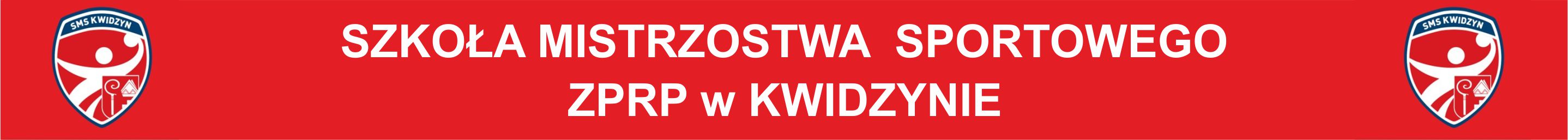 Niepubliczne Liceum Ogólnokształcące Szkoła Mistrzostwa Sportowego ZPRP w KwidzynieKlasa 2PrzedmiotTytułAutorWydawnictwoNr dopuszczeniaĆwiczeniaJęzyk polskiPonad słowami 2część 1Podręcznik do języka polskiego dla liceum ogólnokształcącego i technikum. Zakres podstawowy i rozszerzonyMałgorzata ChmielAnna CisowskaJoanna KościerzyńskaHelena KusyAnna RównyAleksandra WróblewskaNowa Era1014/3/2020------------Język polskiPonad słowami 2część 2Podręcznik do języka polskiego dla liceum ogólnokształcącego i technikum. Zakres podstawowy i rozszerzonyAnna CisowskaJoanna KościerzyńskaHelena KusyAnna RównyAleksandra WróblewskaNowa Era1014/4/2020-------------Język angielskiImpulse 3B1+Catherine McBethPatricia Reilly Joanna Sobierska-PaczesnyMacmillan PolskaSp. z o.o.1129/3/2021Impulse 3B1+Patricia ReillyEmma HeydermanRod FrickerJęzyk niemieckiEffekt 2Podręcznik dla liceum i technikumAnna Kryczyńska - PhamWSiP937/3/2020Effekt 2 Zeszyt ćwiczeńAnna Kryczyńska – PhamHistoriaPoznać przeszłość 2Podręcznik do historii dla liceum ogólnokształcącego i technikumZakres podstawowy. Nowa podstawa programowa 2022.Adam KucharskiAneta NiewęgłowskaAnna ŁaszkiewiczStanisław RoszakNowa Era1150/2/2023-----------GeografiaOblicza geografii 2Podręcznik dla liceum ogólnokształcącego i technikumZakres podstawowyTomasz RachwałRadosław UliszakKrzysztof WiedermannPaweł KrohNowa Era983/2/2020------------MatematykaMatematyka z plusem 2PodręcznikZakres podstawowypo szkole podstawowejMałgorzata DobrowolskaMarcin KarpińskiJacek LechGWO964/2/2020Matematyka z plusem 2Zbiór zadań po szkole podstawowejM. Dobrowolska,M. Karpiński, J. Lech,A. Wojaczek, E. ZamościńskaChemiaTo jest chemia 1Chemia ogólna i nieorganiczna. Podręcznik dla liceum i technikum.Zakres podstawowy (kontynuacja klasa I)To jest chemia 2Chemia organiczna. Podręcznik dla liceum i technikum.Zakres podstawowyRomuald HassaAleksandra MrzigodJanusz MrzigodRomuald HassaAleksandra MrzigodJanusz MrzigodNowa EraNowa Era994/1/2019994/2/2020------------BiologiaBiologia na czasie 2Podręcznik dla liceum ogólnokształcącego i technikum.Zakres rozszerzonyMarek GuzikRyszard KozikW. ZamachowskiNowa Era1010/2/2020Biologia na czasie 2Maturalne karty pracy dla liceum ogólnokształcącego i technikum.Zakres rozszerzonyD. Kaczmarek, T. Otręba, R. Stencel, A. TycHistoria i teraźniejszośćHistoria i teraźniejszośćPodręcznik. Liceum i technikum. Część 2.Izabella Modzelewska-Rysak, Leszek Rysak, Karol Wilczyński, Adam Cisek, Marian Buczyński, Tomasz Grochowski, Witold PelczarWSiP1148/2/2023-----------InformatykaInformatykaPodręcznik. Liceum i technikum. Klasa 2. Zakres podstawowyWanda JochemczykKatarzyna OlędzkaWSiP974/2/2020-----------Podstawy przedsiębiorczościKrok w przedsiębiorczość (podręcznik dla absolwentów szkół podstawowych)Zbigniew Makieła, Tomasz RachwałNowa Era1039/2020/z1------------FizykaOdkryć fizykę 2Podręcznik dla liceum ogólnokształcącego i technikum.Zakres podstawowyWeronika ŚliwaMarcin BraunNowa Era1001/2/2020-----------Religia„Szczęśliwi, którzy żyją wiarą”Podręcznik do religii dla klasy II liceum i technikumks. dr K. MielnickiE. KondrakJednośćAZ-32-01/18-KI-23/21-----------